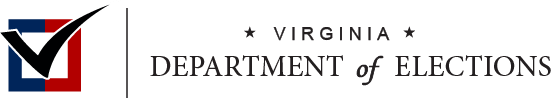 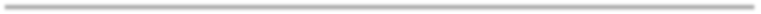 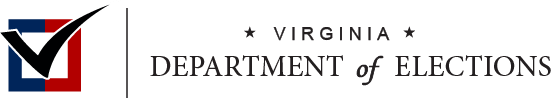 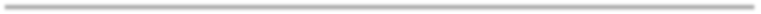 Bản TinĐảng Chính Trị Các Yêu Cầu Cần Đáp Ứng Để Được Ghi Tên Trên Phiếu Bầu đối với Cuộc Bầu Cử Sơ Bộ ngày 20 tháng 6 năm 2023 vàCuộc Tổng Tuyển Cử ngày 7 tháng 11 năm 2023Lịch Bầu CửCác đảng chính trị cần nộp hồ sơ những gì, ở đâu và khi nào?Tuyên Bố Miễn Trừ Trách Nhiệm ChungCác đảng phái chính trị có trách nhiệm tuân thủ tất cả các quy định hiện hành cũng như luật pháp địa phương, tiểu bang và liên bang. Tài liệu này nhằm mục đích cung cấp cho các đảng chính trị thông tin tổng quan ngắn gọn về một số hồ sơ hoặc thông tin nhất định cần nộp cho Ban Bầu Cử hoặc Viên Chức Quản Lý Đăng Ký Cử Tri trong suốt năm bầu cử tiếp theo. Tài liệu này không nhằm mục đích cung cấp tư vấn pháp lý hoặc tuyên bố ràng buộc về chính sách chính thức. Các luật và quy định hiện hành có thể thay đổi về nội dung và cách diễn giải. Các đảng phái chính trị nên liên hệ với đại diện pháp lý của họ để được hướng dẫn và cung cấp thông tin về luật và quy định bầu cử địa phương.Loại Bầu CửNgày cuối cùng để đăng ký cử triNgày Cuối Cùng Để Đăng Ký Bỏ Phiếu Vắng MặtCuộc Bầu Cử Sơ Bộ vào Thứ Ba, ngày 20 tháng 6 năm 2023Thứ Hai, ngày 29 tháng 5 năm 2023Trực tiếp: 5 giờ chiềuTrực tuyến: 11 giờ 59 phút tốiTrực tuyến, Fax, Gửi thư bưu điện:5 giờ chiều Thứ Sáu, ngày 9 tháng 6 năm 2023Bỏ Phiếu Sớm Trực Tiếp:5 giờ chiều Thứ Bảy, ngày 17 tháng 6 năm 2023Cuộc Tổng Tuyển Cử và Bỏ Phiếu Đặc Biệt Thứ Ba, ngày 7 tháng 11 năm 2023Thứ Ba, ngày 16 tháng 10 năm 2023Trực tiếp: 5 giờ chiềuTrực tuyến: 11 giờ 59 phút tốiTrực tuyến, Fax, Gửi thư bưu điện:5 giờ chiều Thứ Sáu, ngày 27 tháng 10 năm 2023Bỏ Phiếu Sớm Trực Tiếp:5 giờ chiều Thứ Bảy, ngày 4 tháng 11 năm 2023Tôi cần nộpnhững tài liệu gì?Tôi cần nộp mẫu đơn này ở đâu?Khi nào bắt đầunộp hồ sơ?Hạn chót để nộp hồ sơ là khi nào?Thông tin liên lạc của các chủ tịch đảng của tiểu bang, khu vực lập pháp, quận và thành phốVới Ban Bầu Cử.Thứ Hai,ngày 3 tháng 1 năm 2023Thông tin liên lạc phải được cập nhật hàng năm với Ban Bầu Cử.Bộ Luật Liên Quan: Bộ Luật Va. § 24.2-516Bộ Luật Liên Quan: Bộ Luật Va. § 24.2-516Bộ Luật Liên Quan: Bộ Luật Va. § 24.2-516Bộ Luật Liên Quan: Bộ Luật Va. § 24.2-516Thông Báo của Đảng về Phương Thức Đề CửVới Ban Bầu Cử.Thứ Tư, ngày 15 tháng 2 năm 2023Thứ Ba, ngày 7 tháng 3 năm 2023Bộ Luật Liên Quan: Bộ Luật Va. § 24.2- 516Bộ Luật Liên Quan: Bộ Luật Va. § 24.2- 516Bộ Luật Liên Quan: Bộ Luật Va. § 24.2- 516Bộ Luật Liên Quan: Bộ Luật Va. § 24.2- 516Chứng Nhận của Đảng đối với Ứng Cử Viên Bầu Cử Sơ BộCác ứng cử viên tranh cử các chức vụ tại Tiểu Bang, Quốc Hội và Đại Hội Đồng: Với Ban Bầu CửTất cả các ứng cử viên khác: Với Ban Bầu Cử và Văn Phòng của Viên Chức Quản Lý Đăng Ký Cử Tri ở mỗi địa phương nơi ứng cử viên sẽ có tên trên lá phiếu bầu.5 giờ 1 phút chiềuThứ Năm, Ngày 6 tháng 4 năm 2023(sau khi kết thúc thời gian nộp hồ sơ cho cuộc bầu cử sơ bộ)Thứ Ba, ngày 11 Tháng Tư năm 2023Bộ Luật Liên Quan: Bộ Luật Va. § 24.2-527Bộ Luật Liên Quan: Bộ Luật Va. § 24.2-527Bộ Luật Liên Quan: Bộ Luật Va. § 24.2-527Bộ Luật Liên Quan: Bộ Luật Va. § 24.2-527Lời nhắc: thời hạn đề cử các ứng cử viên không tham gia bầu cử sơ bộ:Lời nhắc: thời hạn đề cử các ứng cử viên không tham gia bầu cử sơ bộ:Đề cử có thể bắt đầu vào Thứ Năm, ngày 4 tháng 5 năm 2023Việc đề cử phải được hoàn thành trước 7 giờ tối Thứ Ba, ngày 20 tháng 6 năm 2023Bộ Luật Liên Quan: Bộ Luật Va. § 24.2-510Bộ Luật Liên Quan: Bộ Luật Va. § 24.2-510Bộ Luật Liên Quan: Bộ Luật Va. § 24.2-510Bộ Luật Liên Quan: Bộ Luật Va. § 24.2-510Chứng Nhận của Đảng đối với Ứng Cử Viên Không Tham Gia Bầu Cử Sơ BộCác ứng cử viên chức vụ ở Tiểu Bang, Quốc Hội, Đại Hội Đồng và lập hiến chung: Với Ban Bầu CửTất cả các ứng cử viên khác: Với Ban Bầu Cử và Văn Phòng của Viên Chức Quản Lý Đăng Ký Cử Tri ở mỗi địa phương nơi ứng cử viên sẽ có tên trên lá phiếu bầu.Sau khi đảng đã đề cử ứng cử viên; nhưng không sớm hơn Thứ Năm, ngày 4 tháng 5 năm 2023.Đối với các cuộc bầu cử tháng 11 được lên lịch thường xuyên: Thứ Hai, ngày 26 Tháng 6 năm 2023Đối với các cuộc bầu cử đặc biệt trùng với cuộc tổng tuyển cử:ngày 1 tháng 11 sau chức vụ trống:Thứ Tư, ngày 23 Tháng 8 năm 2023ngày 2 tháng 11 sau chức vụ trống: Thứ Hai, ngày 26 Tháng 6 năm 2023Bộ Luật Liên Quan: Bộ Luật Va. § 24.2-511Bộ Luật Liên Quan: Bộ Luật Va. § 24.2-511